Муниципальное бюджетное дошкольное образовательное учреждение                                                 «Детский сад комбинированного вида № 55 «Чудесница» г. Воркуты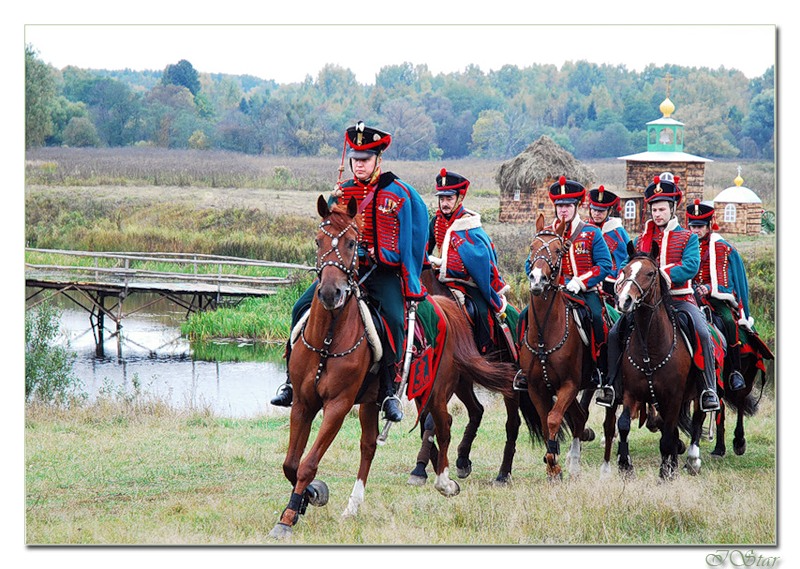                                                                      Составила  инструктор                                                                                 по  физической культуре                                                                                                                                                                                                                               /специальных/ коррекционных групп                                                                                             МБДОУ  № 55  Герасименко Т.А.,                                                                                             I квал. кат.2012г.Цель:Знакомство детей с историей русской армии через спортивно-игровую деятельность.Задачи:1. Воспитывать патриотические чувства.2.Расширить знания детей в области истории Российской Армии.3. Развивать основные физические качества – быстроту, ловкость, внимание, координацию  движений.4. Воспитывать у детей интерес к соревнованиям как форме максимального проявления их   физических и психических возможностей.4.Способствовать улучшению эмоционально-психологического состояния ребёнка.5. Формировать осознанное отношение к своему здоровью.6.Развивать чувство ритма.7. Развивать потребность в регулярных занятиях физической культурой.Развивающая среда: 2 сабли, флажки, 2 «лошади», 8 конусов, 10 пуфиков, 2 большие дуги, дротики, 2 мишени, 4 шляпки, 2 барабана, 8 обручей, бинты, 2 пакета с донесением, малые мячи по количеству детей, 2 стойки, 2 мишени для стоек, 16 кубов, 2 ленты, 6 шарфиков, подарки командам, подарки от девочек.Интеграция:	Здоровье, безопасность, социализация, чтение художественной литературы, музыка.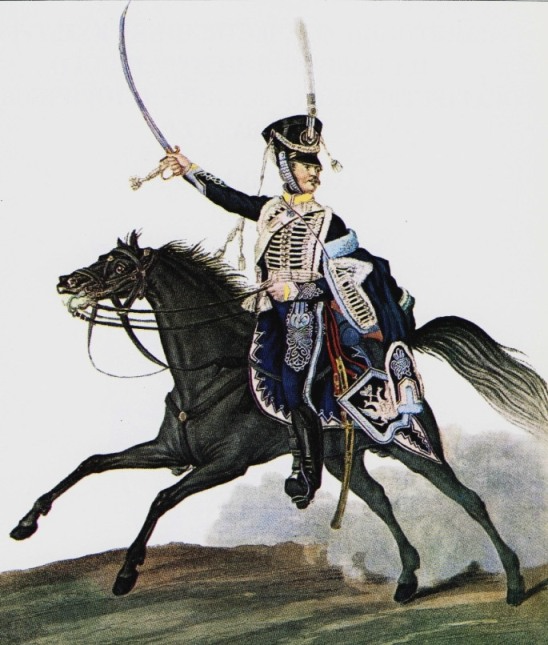 Под музыку «Эскадрон гусар» -  дети выходят в спортивный зал, выполняют перестроения в колонну по одному через центр; расходятся в колонну по одному вправо- влево; через центр в парах; расходятся в парах вправо-влево, в конце строятся в колонну по 4.Ведущий:	Мужскую половину человечества	Сегодня поздравляем от души	Со славным днём – Защитника отечества	И шлём им пожелания свои:Пусть вечно не иссякнет ваша сила,Отвага, мужество и доброта!И чтобы Родина у вас не попросила – Мы верим – всё  исполните сполна.Ведущий: 	Здравствуйте, дети и взрослые! Сегодня мы собрались, чтобы отпраздновать 23 Февраля – День Защитника отечества! День Защитника Отечества - это День Советской Армии и Военно-морского флота. В России с давних времён существовали различного рода войска.  В России о гусарах, как о войске, упоминается с 1634 г. Гусары – это pод кавалеpии. Ранние русские гусары были сословной тяжелой конницей.  В мирное время гусары должны были нести пограничную и сторожевую службу по месту жительства, в военное — выступать в поход со всей армией. Кто становился гусаром? Богатые, знатные, высокообразованные молодые люди дворянского происхождения (сословия). Благодаря полученному образованию они увлекались музыкой, литературой и сумели создать эталон гусара. В конце XIX века они были любимцами публики. В 1882 г. гусарские армейские полки были временно переименованы в драгунские и название гусарских сохранили только 2 гвардейских полка. 	И вот сегодня мы решили посвятить наш праздник исторической, доблестной кавалерии. Так как наши мальчики – будущие защитники Отечества, то сегодня они покажут свою силу, ловкость и смекалку, став ненадолго красавцами гусарами и драгунами.А сейчас ребят решили поздравить  девочки:1 девочка:	Мы девчонки непростые,	Смелые и заводные!Мальчишкам уступать Совсем мы не хотим,В весёлых состязанияхМы вместе победим!2 девчонка:Мужской сегодня праздник,                                                                                                                                          Для споров нет причин,                                                                                                                                                     Как мы бы не крепчали,                                                                                                                                       Надёжней нет мужчин.                                                                                                                                           По духу вы - герои,                                                                                                                                                         И, если вдруг беда,                                                                                                                                                  От бед любых укроет Защитника рука!3 девчонка:	Мы вас сегодня поздравляем,	От всей души мы вам желаем:	Счастливых дней и нежной ласки,	Принцессу милую из сказки,Победу трудную в борьбе,Пусть будет всё в вашей судьбе!4 девочка:	Мальчишки – гусары!	Нас не обижайте,	Девчонкам вы вовремя руку подавайте!	Мамам дома помогите,Бабушке, вы, ловко сумку поднесите!	Вас мы обнимаем,	Всех мы любим вас,	Будущих защитников Родины и нас!Ведущий:Спасибо девочки, поздравления ваши принимаем и желание участвовать в состязаниях то же. Перед испытаниями предлагаю провести разминку./Разминка под музыку О. Газманова «Эскадрон»/ Ведущий:Эскадрон гусар и драгун выходите на линию старта./Команды строятся/Ведущий:Разрешите представить судейскую коллегию….., выигравший эскадрон получает призовой флажок.Ведущий:Команды представьте свои девизы.Девиз эскадрона гусар:	Мы гусары молодые,	Мы ребята удалые,	Мы готовы идти в бой,	Побеждать любой ценой!Девиз эскадрона драгун:	Драгуны ни кому не уступали,	Драгуны очень дружно воевали,	Драгунам не страшны враги,Мы смелостью и храбростью сильны!Ведущий:	В чистом поле пыль клубится,Слышен лёгкий сабель звон,На врага карьером мчится Наш гусарский эскадрон.1 задание: «Эскадрон в атаку» Дети скачут на «лошадях» с саблей в руках змейкой между конусами – деревьями./подведение итогов судейской коллегией/.Ведущий:	Гусары красивы, гусары стройны,	И форму свою носят гордо они,	Красавицы смотрят на них с восхищеньем,	И ждут приглашенья на танец с терпеньем!К нам пришли настоящие гусары и их дамы, предлагаю всем сесть, отдохнуть и посмотреть танец гусар.      / «Танец гусар»/2 задание: «Пики к бою»Перепрыгивая пуфики – кочки, подлезть под дугой – мостом, пикой – дротиком попасть в цель, назад обычный бег.// судейская коллегия подводит итоги/Ведущий Нашей Армии любимой День рожденья в феврале. Слава ей, непобедимой! Слава миру на земле!Дети в полукруг вставайте!	Дружно песню запевайте/Дети старшей группы исполняют песню «Наша Армия»/3 задание: «Помоги своей даме»	Мальчик бежит по скамейке, подбегает к девочке, надевает шляпку, назад возвращаются бегом с девочкой за руку./Подведение итогов/4 задание: «Тревога»	Ребёнок бежит, подлезает в обруч, встаёт, перешагивает обручи, опять подлезает под обруч, /2 обруча положены горизонтально на возвышении/ ударяет в барабан, назад возвращаются, подлезая под обручами./Подведение итогов/Ведущий:	Девчонка гимнастка	Подружек привела,	Девчонка гимнастка,	На праздник к нам пришла,	Поздравить девчонка,	Решила ребят,Защитников!Будущих наших солдат!/Показательное выступление девочек «Фея моря»/5 испытание: «Помоги раненному гусару»Мальчик бежит «змейкой» пролезает между обручами, поставленными вертикально и соединёнными между собой, делает перевязку «раненной» девочке, назад бегут вместе за руку./Подведение итогов/6 задание: «Доставь донесение»На «лошади» гусары скачут с донесением – пакетом, стреляют из «карабина» в противника – центр обруча на стойке, с привязанным внутри кругом (попасть мячом в круг). Назад возвращаются на «лошади».  Когда эстафета заканчивается, дети вскрывают пакет и читают задание на следующее испытание./Подведение итогов/Ведущий:	Гусары очень сильные,	Гусары очень смелые,	Гусары очень быстрые,	А со смекалкой как?ЗагадкиЯ копытами стучу, стучу. Я скачу, скачу. Грива вьется на ветру.Кто это? /Ответ: Конь/Любой профессии военнойУчиться надо непременно, Чтоб быть опорой для страны, Чтоб в мире не было… /Ответ: Войны/Подрасту, и вслед за братомТоже буду я солдатом,Буду помогать емуОхранять свою .../Ответ: Страну/Он готов в огонь и бой, Защищая нас с тобой. Он в дозор идёт и в град, Не покинет пост … /Ответ: Солдат/Глазами не увидишь, руками не возьмешь, а без него в атаку не пойдешь. /Ответ: Ура/Не Бог, не царь, а ослушаться нельзя. /Ответ: Командир/Все в один он миг решает,Славный подвиг он свершает,Он за честь стоит горой.Кто он? Правильно... /Ответ: Герой/Грянул гром, веселый громЗасверкало все кругом!Рвутся в небо неустанноРазноцветные фонтаны.Брызги света всюду льютЭто праздничный … /Ответ: Салют/7 задание: «23 Февраля»	Бегом через «овраг»- тоннель перенести кубы и выложить «23 февраля». Ведущий:	Ребята вот и заканчивается наш праздник, пока судейская коллегия подводит итоги всех испытаний, я хочу вас спросить, какие современные войска вы знаете /дети отвечают/. Молодцы, правильно, предлагаю детям подготовительной группы исполнить песню о танкистах./Песня «Танкисты»/Ведущий:На торжественное награждение становись. /Построение команд полукругом/Хоть Вы не носите мундира,Но знаем мы,  что в трудный час,Вы так же, как и все солдаты,Спасёте Родину и нас!Поздравляем Вас!	/Судейская коллегия проводит награждение, девочки дарят подарки мальчикам, под маршевую музыку дети выходят из зала.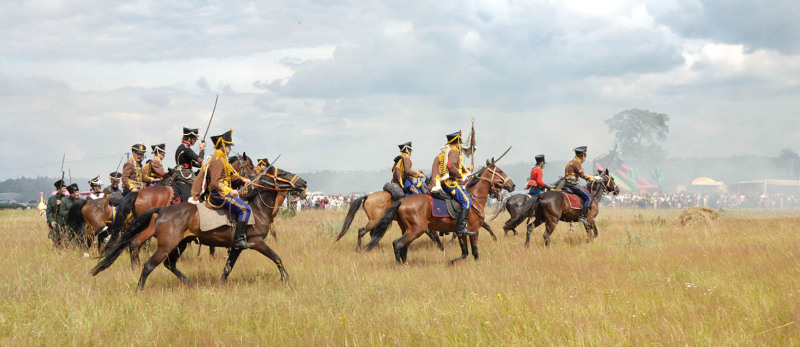 